Al Comune di Pelago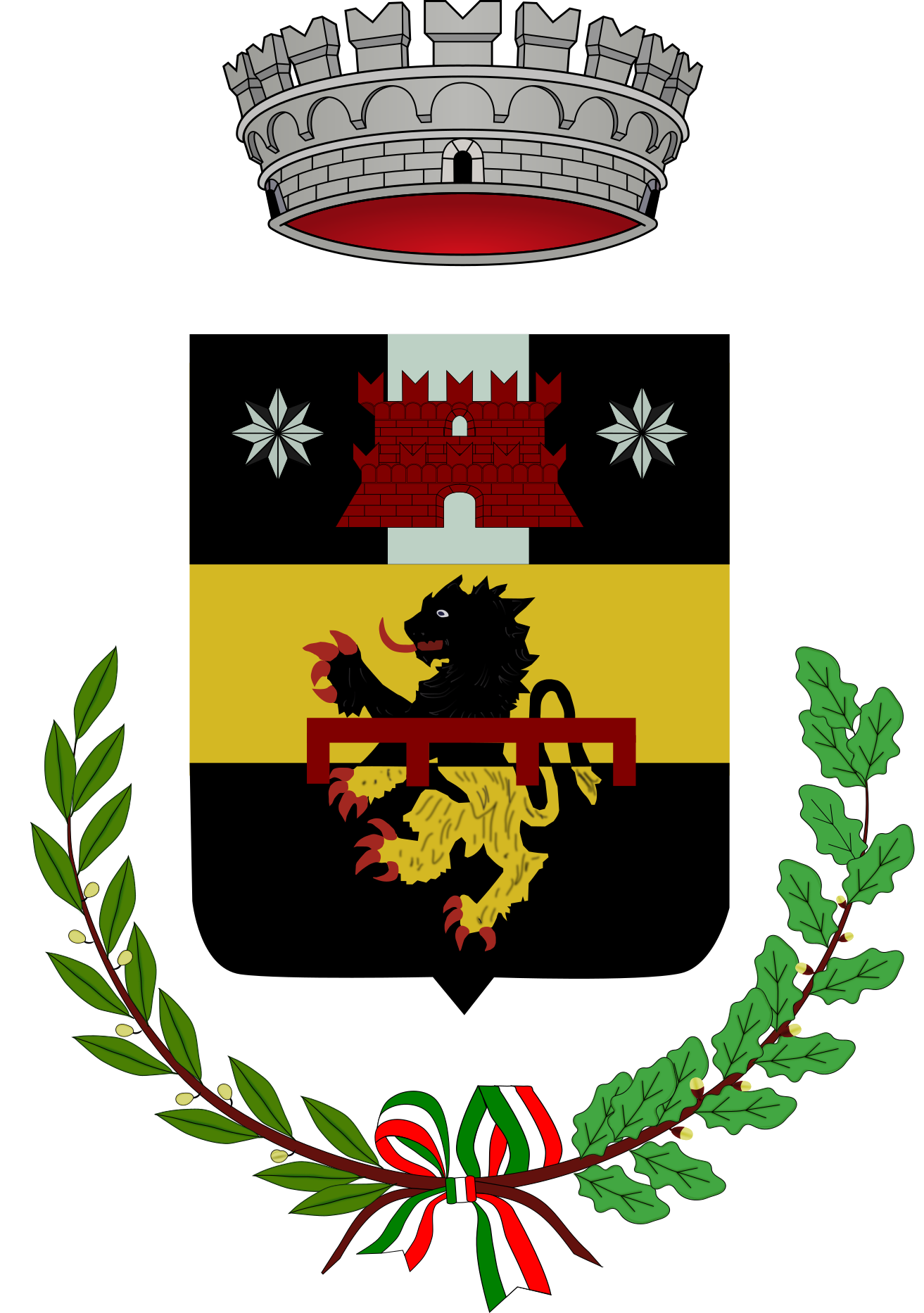 Servizio Lavori PubbliciPEC comune.pelago@postacert.toscana.itSPECIFICARE SE SI TRATTA DI:PRIMA RICHIESTA	PROROGADATI RELATIVI AL SOGGETTOIl sottoscritto (in caso di ulteriori persone aventi titolo allegare i dati come qui di seguito indicati)Cognome 				Nome			 data di nascita 	/	/	 luogo di nascita 			(prov. 		) cittadinanza italiana ovvero 			Codice Fiscale:  _____________________________________ residenza: Comune di 					CAP 			(prov. 	) via/p.zza 				n. 		Tel. 				 cell. 	Fax 		E-mail 		@			 PEC 		In qualità di:[ ] Titolare della impresa individuale	[ ] Legale rappresentante della Società[ ] Proprietario/comproprietario	[ ] Affittuario[  ] Presidente 	 [ ] 	Consapevole, ai sensi degli articoli 46 e 47 del D.P.R. n. 445/2000, delle conseguenze amministrative e penali previste dagli art. 75 e 76 del medesimo decreto, in caso di false attestazioni o dichiarazioni ivi compresa e la decadenza dai benefici ottenuti sulla base della dichiarazione non veritieraCHIEDEIL	RILASCIO	DELLA	AUTORIZZAZIONE	PER	L’ALTERAZIONE	DI SPAZI	EDAREE PUBBLICHE nel Comune di PelagoVIA/P.ZA	N	PER L’ESECUZIONE DEI LAVORI DI (descrivere dettagliatamente i lavori da eseguire, il motivo per cui devono essere eseguiti, a cosa servono e il modo di realizzo.) 	MATERIALE/ PAVIMENTAZIONE costituente la sede dei lavori	ZONA DI INTERVENTO :	MARCIAPIEDE	CARREGGIATAPRESENZA DI ALBERATURE O AREE A VERDE	SI	NOIMPRESA CHE ESEGUIRA’ I LAVORI DI SCAVO 	RESPONSABILE DEL CANTIERE	DURATA PREVISTA PER L’OCCUPAZIONE:TOTALE GIORNI 	Dalle ore ……………… del giorno ……………………….… alle ore ……….…. del giorno ……………………….……METRI LINEARI TOTALI RELATIVI ALLO SCAVO ML	LUNGHEZZA DEGLI SCAVI L (ml)	LARGHEZZA D (ml) 	totale MQ	ULTERIORE CANTIERE GENERICO COLLEGATO ALLO SCAVO MQ	DICHIARA- Di essere consapevole delle sanzioni penali cui si può andare incontro in caso di falsità in atti, e dichiarazioni mendaci, come previsto dall’art. 76 del D.P.R. 28/12/2000 n.445, e che in caso di dichiarazioni non veritiere, il sottoscritto decade dai benefici conseguenti al provvedimento emanato, sulla base dellaseguente dichiarazione, come previsto dall’art 11 comma 3 del D.P.R. 20/10/98 n.403 e successive modifiche.- Di essere consapevole che l’Autorizzazione concessa sarà, fatti salvi i diritti di terzi, valida in compatibilità con altre eventuali occupazioni, e dovrà essere sempre ostensibile a richiesta degli Agenti accertatori (art.27 del C.d.S.).- Di essere a conoscenza che la richiesta per il relativo provvedimento di viabilità (ORDINANZA) e della richiesta di occupazione di suolo pubblico (transitoria e/o permanente), dovrà esser fatta a cura del sottoscritto direttamente all’Ufficio Polizia Municipale.-  Di aver preso visione dell’ ALLEGATO “H” - DISCIPLINARE DELLE CONDIZIONI IN BASE ALLE QUALI È CONCESSA L’AUTORIZZAZIONE PER LA POSA IN OPERA IN SOTTOSUOLO STRADALE CON PERCORRENZE LONGITUDINALI E TRASVERSALI del Regolamento Edilizio Comunale. - Di essere a conoscenza di non dover recare intralcio alla circolazione veicolare e pedonale in relazione agli orari ed i giorni dei lavori e di rispettare le norme del Codice della Strada. - Che l’occupazione sarà recintata e adeguatamente segnalata, come previsto dall’art. 21 del C.d.S. e relativi art. dal 30 al 43 del Regolamento di attuazione, e che in caso di occupazione del marciapiede o presenza di carichi sospesi sarà predisposto idoneo passaggio pedonale alternativo, segnalato e protetto.Saranno inoltre opportunamente adottate tutte le norme antinfortunistiche a salvaguardia degli addetti ai lavori e dei passanti.ALLEGADocumento di riconoscimentoDocumentazione tecnica relativa all’intervento da eseguireDichiarazione assolvimento imposta di bollo (in caso di invio telematico della domanda) Data 		Firma 	